Federal Clean Water Act Section 319 Grant Federal Fiscal Year 2021: Watershed Project ImplementationSolicitation for Applications (SFA) Attachment A: Application Form Dear Partners in Water Quality,The New Mexico Environment Department (NMED) seeks to support stakeholder-driven watershed project implementation to produce measurable improvement in water quality in New Mexico’s waters by 2023 and beyond.  Your interest and participation in this process is key to the success of this approach.  We thank you for considering the grant application process presented in this package.  Sincerely,Abraham FranklinProgram Manager, Watershed Protection Section   NMED does not discriminate on the basis of race, color, national origin, disability, age or sex in the administration of its programs or activities, as required by applicable laws and regulations. NMED is responsible for coordination of compliance efforts and receipt of inquiries concerning non-discrimination requirements implemented by 40 C.F.R. Part 7, including Title VI of the Civil Rights Act of 1964, as amended; Section 504 of the Rehabilitation Act of 1973; the Age Discrimination Act of 1975, Title IX of the Education Amendments of 1972, and Section 13 of the Federal Water Pollution Control Act Amendments of 1972. If you have any questions about this notice or any of NMED’s non- discrimination programs, policies or procedures, you may contact: Non-Discrimination Coordinator    New Mexico Environment Department 1190 St. Francis Dr., Suite N4050P.O. Box 5469Santa Fe, NM 87502(505) 827-2855nd.coordinator@state.nm.usIf you believe that you have been discriminated against with respect to a NMED program or activity, you may contact the Non-Discrimination Coordinator identified above or visit our website at www.env.nm.gov/non-employee-discrimination-complaint-page to learn how and where to file a complaint of discrimination.ApplicATION FORM for WATERSHED PROJECT IMPLEMENTATION (FY 2021)INSTRUCTIONSThe purpose of this Solicitation for Applications (SFA) is to determine eligibility and award grants to subrecipients to achieve the purposes of Section 319 of the Clean Water Act. If selected, subrecipients shall be responsible for adherence to the federal program requirements enumerated in Section 319 of the Clean Water Act and 2 C.F.R. 200 (https://ecfr.io/Title-02/cfr200_main). The acceptable font size for the narrative is 12-point font, single-spaced, with all margins at 1 inch.  The maximum number of pages allowed is twenty-five, including the instructions in this application form.  The cover page and cover letter may be deleted from the application.  Letters of Commitment and Support and map figures will not be counted towards the page limit.Potential applicants may request to be added to a distribution list, and ask questions, by sending an email with “FY21 Implementation Grant Application Questions” in the subject line to NMED’s Watershed Protection Section (WPS) Program Manager at abraham.franklin@state.nm.us no later than 11:59 pm Mountain Standard Time on February 6, 2020.  The WPS Program Manager will reply with a questions and answers document sent to the distribution list by 11:59 pm Mountain Standard Time on February 14, 2020.  Applications are due to abraham.franklin@state.nm.us, with “FY21 Implementation Grant Application” in the subject line, by 5:00 pm Mountain Daylight Savings Time on March 12, 2020.Applications will be evaluated by a committee of approximately five staff with technical expertise in watershed management and water quality protection from NMED and at least one other state or federal agency.  The evaluation committee will use the evaluation criteria found at the end of the application, which applicants should read carefully.  Successful applicants will be invited to enter into a Subaward Agreement with NMED, following the format in the Sample Agreement available at https://www.env.nm.gov/surface-water-quality/funding-sources.      The WPS Program Manager will inform each applicant whether the applicant is invited to develop a subgrant agreement with NMED for the proposed project within approximately sixty days of the due date for the applications.  Scores and comments on the applications will be provided on the NMED web site at https://www.env.nm.gov/surface-water-quality/funding-sources. The following information must be included in each application. Please email your completed application to the WPS Program Manager at  abraham.franklin@state.nm.us no later than 5:00 pm Mountain Daylight Savings Time on March 12, 2020.Applicant InformationProject Title Provide a descriptive project title in 15 words or less in the space below. It should include the waterbody name (if applicable) and type of activity (Example: Trout Creek Riparian Habitat Improvement Project).Project ManagerIdentify a project manager who will be responsible for oversight of the approved project including: administering contracts; ensuring technical viability of the project; ensuring funds expended are within the budget and in accordance with applicable law; and ensuring that quarterly fiscal and technical progress reports, and a final report, are submitted to NMED.Start and End DatesIndicate the planned beginning and ending dates of the project. The project start date cannot be earlier than July 1, 2020.  Project terms of three years or less are preferred.  Project terms initially planned cannot exceed four years in duration.Plan CitationOnly those waters having completed Watershed-Based Plans (WBPs) listed at https://www.env.nm.gov/surface-water-quality/accepted-wbp/, and/or completed Wetlands Action Plans (WAPs) listed at https://www.env.nm.gov/surface-water-quality/wap, are eligible. Projects may implement both types of plans.  Identify the WBP or WAP that includes the proposed project or components thereof. Provide an internet link to the WBP or WAP.Planning FeedbackIn addition to implementation activities, projects identified through this process may optionally revise or supplement existing WBPs and/or WAPs. Briefly describe the main aspects, if any, of the WBP and/or WAP which are obsolete, inaccurate, or of insufficient detail. Optionally, describe how the proposed project will address that deficiency.Project Area Priority waters for this application include the following:Stream reaches listed as impaired in the 2018-2020 State of New Mexico Clean Water Act Section 303(d)/Section 305(b) Integrated Report (Integrated Report) and having one or more U.S. Environmental Protection Agency (EPA) approved total maximum daily loads (TMDLs) to describe at least one impairment.  Stream sections identified in the Integrated Report in Category 4C.Wetlands described within WAPs. Only those waters having completed WBPs and/or WAPs are eligible.  The Integrated Report is available at https://www.env.nm.gov/surface-water-quality/303d-305b.  TMDLs are available at https://www.env.nm.gov/surface-water-quality/tmdl.  Completed WBPs are available at https://www.env.nm.gov/surface-water-quality/accepted-wbp.  Completed WAPs are available at  https://www.env.nm.gov/surface-water-quality/wap.        Identify the priority stream reach or reaches and/or wetlands within your proposed project area.  For streams, provide the assessment unit name and ID number from the Integrated Report.  For wetlands provide the latitude and longitude of the centroid coordinates. Identify the watershed or watersheds where the proposed project is located in terms of 12-digit watersheds.  Applicants may look up 12-digit watersheds at https://gis.web.env.nm.gov/oem/?map=swqb (select “Watershed Boundary Dataset” under the “Legend” tab).  State the number of impaired stream miles and/or wetland acres that will be improved by the project, and acres of land to be directly improved by the project.  Provide one or more maps of the project area, designed to print on 8.5” x 11” paper, at an appropriate scale, identifying project area boundaries.Problem DescriptionIndicate the cause or causes of impairment (i.e. impairment parameters) in the streams listed in the “Project Area” section that will be addressed by the project.  For wetlands, enter the stressors that have been identified.  Briefly describe what you know about the contributors to the impairment. Include land use, nonpoint sources of pollution, and related water quality problems in the watershed.  If a Rapid Assessment Method (RAM) has been used to assess the wetland, summarize the RAM results in the narrative.  Cite one or more sections in the WBP and/or WAP identified above that contain more information on the water quality or wetland condition problem.    Add rows, if necessary, for more assessment units or wetlands included in the project area.GoalsState one or more pollutant load reduction goals, hydrologic goals, or wetland condition goals for the project. An example pollutant load reduction goal is that a proposed project will reduce nitrogen loading by an estimated 1.5 pounds per day on average. An example hydrologic goal is that a proposed project will increase the critical low flow by 0.1 cubic feet per second. An example wetland condition goal is that the wetland’s Ecological Condition Ranking as determined with a RAM for that type of wetland will increase from C (fair condition) to B (good condition).  Provide a brief explanation of how the goals were developed. Cite one or more sections in the WBP and/or WAP identified above that contain more information on the pollutant load reduction, hydrologic, or wetland condition goals.Add rows, if necessary, for more assessment units or wetlands included in the project area.Management MeasuresBriefly describe the management measures that will be implemented, and how they are related to pollutant load reduction, hydrology, or wetland condition. Cite one or more sections in the WBP and/or WAP identified in item E) above that support the selected management measures. Applicants are encouraged to cite technical publications such as the Wetlands Technical Guides at https://www.env.nm.gov/surface-water-quality/wetlands-technical-guides/ as sources of more information on management measures.  Additional resources are listed in Appendix B of the New Mexico Nonpoint Source Management Plan (https://www.env.nm.gov/surface-water-quality/nps-plan/).  For the purposes of this process, education and outreach activities are considered a category of management measure.Add rows, if necessary, for more management measures included in the project.Key PersonsIdentify all key persons including the project manager who will be responsible for completing work plan objectives or tasks. Briefly describe qualifications of each key person.  In describing qualifications, include past accomplishments related to each person’s role in the project. Indicate which persons will work as contractors, and which will provide project assistance as matching effort.Add rows, if necessary, for additional key persons.Complementary Programs and MatchDescribe related state, federal, or private programs or partners that will contribute effort or funding for the project.  A minimum of 40% of the total project budget must be made up of nonfederal funds, in-kind labor, equipment, services, or other items of value that the applicant or other project partners will contribute to the project.  ClearancesList any permits, certifications, and environmental or cultural clearances that will be needed to implement the project. Describe any progress that has already been made to obtain those permits, certifications and clearances. This information is requested so that the Evaluation Committee can evaluate readiness of the proposed project.  Costs of any permits, certifications, and environmental or cultural clearances completed prior to grant award are not reimbursable through any subgrant awarded under this SFA.Measures of SuccessDescribe the indicators that will be used to document project success. Cite one or more sections in the WBP and/or WAP identified above that support the selected indicators. Example categories of indicators include: 1) direct water quality measurements used to detect changes in water quality and assess water quality against water quality standards; 2) measurements of environmental parameters such as ground cover or canopy cover that will be used to model changes in pollutant loading or evaluate wetland condition; 3) implementation monitoring of successful installation or adoption of management measures coupled with load reduction estimates associated with those measures; 4) for wetlands direct measurement of soils, hydrology or plants that indicate wetland improvements; 5) improvement in RAM metric scores and/or RAM overall ranking for restored wetlands. Applicants are encouraged to select the most practical means of documenting project success. Direct measurement of water quality may not always be practical, as the scientific rigor required to detect statistically significant changes can be resource intensive. Monitoring should be adequately planned and supported. Responses should tie directly to the WBP elements g., h., and i., related to establishing goals and measuring progress. Project activities that involve the collection, production, and use of environmental data must be conducted under a Quality Assurance Project Plan (QAPP), approved by EPA.  Example project QAPPs are available at https://www.env.nm.gov/surface-water-quality/qapps/. Standard Operating Procedures (SOPs) described at https://www.env.nm.gov/surface-water-quality/sop should be used to collect water quality data that NMED can use to assess water quality standards attainment, when practical.Implementation Plan and ScheduleDescribe the tasks needed to achieve project results. Task descriptions must include the person responsible for implementation, planned task start dates and completion dates, a completion benchmark for each task (for example, completed management measures), and a brief description of how the task will be accomplished.  Add rows to or delete rows from the tables below as necessary.Environmental monitoring or modeling conducted with support of funds administered by EPA must be conducted under a QAPP approved by EPA. If environmental monitoring or modeling is proposed, include a task early in the project term to develop a QAPP, or to extend the term of or otherwise revise an existing approved QAPP.Include a task for reporting.  See the Sample Agreement for more information on reporting.Letters of Commitment and Letters of SupportInclude with your application Letters of Commitment for Key Persons providing project assistance as match, stating their role or contribution to the project. A Letter of Commitment is required for each Key Person not employed by the applicant organization. Include with your application copies of Letters of Support from key project participants and supporters such as contractors, landowners, public lands managers, watershed groups, user groups, and other agency partners.  Letters of Support should state the role or contribution in the project for that specific agency or individual, where applicable.  Letters of Support are not required but do assist with evaluating applications. BudgetThe following table indicates the preferred budget format and an appropriate level of detail. Categories may include, but are not limited to, the examples shown below.  Please revise this table (or insert your own) based on this example to provide a project budget.  Additionally, cost acceptability is determined pursuant to Subpart E of 2 C.F.R. Part 200.Hourly rates must reflect current market value and shall not exceed a wage rate of $640.38 per day or $80.04 per hour. The total for the CASH OR IN-KIND MATCH column must equal at least 40% of the total project cost.Evaluation CriteriaThe following is a summary of evaluation factors with point values assigned to each.  These weighted factors will be used in the evaluation of individual potential Offeror applications by sub-category.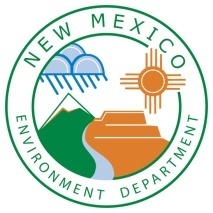 IMPLEMENTATION GRANTSNew Mexico Environment DepartmentSurface Water Quality BureauPO Box 5469Santa Fe, NM  87502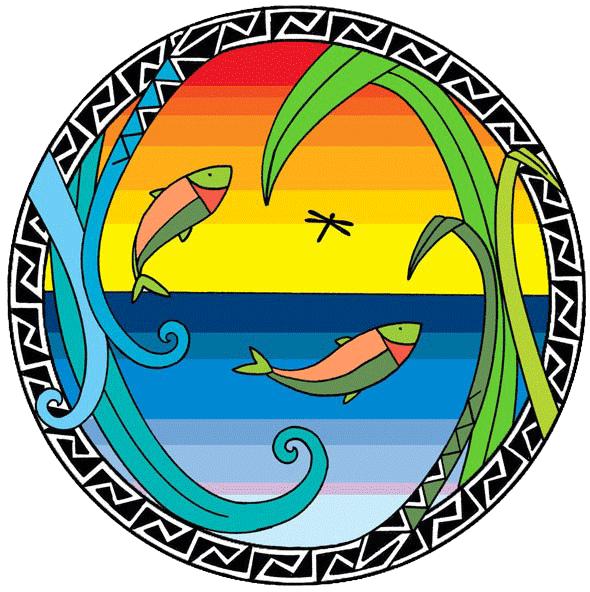 Organization:Organization:Address:Address:Contact Person:Contact Person:Title:Phone:Phone:     /          /     Email:FED. Tax ID # Date of Incorporation:Date of Incorporation:Date of Incorporation:(non-profits only)Name:Organization:Phone:     /     Email:Planned project start date  (mm/dd/yyyy):Planned project end date (mm/dd/yyyy):WBP or WAP citation information:Assessment Units name and ID:Wetlands (lat-long coordinates):12-digit Watersheds:Project area (stream miles):Project area (wetlands acres):Project Area:                 Project area map:(Please provide one or more separate sheets with your application.)Assessment Unit ID or Wetland CoordinatesAssessment Unit or Wetland NameImpairment Parameters or Wetland StressorsAssessment Unit or Wetland NarrativeAssessment Unit or Wetland NarrativeAssessment Unit or Wetland NarrativeAssessment Unit ID or Wetland CoordinatesAssessment Unit or Wetland NameImpairment Parameters or Wetland StressorsAssessment Unit NarrativeAssessment Unit NarrativeAssessment Unit NarrativeAssessment Unit ID (Enter “NA” for Wetlands)Assessment Unit or Wetland Name Impairment Parameters or Wetland StressorsAssessment Unit NarrativeAssessment Unit NarrativeAssessment Unit NarrativeAssessment Unit ID (Enter “NA” for Wetlands)Assessment Unit or Wetland NameCurrent Impairment Parameters or Wetland Stressors Load Reduction, Hydrologic, or Wetland Condition Goals of Proposed ProjectGoal NarrativeGoal NarrativeGoal NarrativeGoal NarrativeAssessment Unit ID (Enter “NA” for Wetlands)Assessment Unit or Wetland NameCurrent Impairment Parameters or Wetland StressorsLoad Reduction, Hydrologic, or Wetland Condition Goals of Proposed ProjectGoal NarrativeGoal NarrativeGoal NarrativeGoal NarrativeAssessment Unit ID (Enter “NA” for Wetlands)Assessment Unit or Wetland NameCurrent Impairment Parameters or Wetland StressorsLoad Reduction, Hydrologic, or Wetland Condition Goals of Proposed ProjectGoal NarrativeGoal NarrativeGoal NarrativeGoal NarrativeManagement Measure #1: Management Measure #1 Description:Management Measure #2: Management Measure #2 Description:Management Measure #3: Management Measure #3 Description:Management Measure #4: Management Measure #4 Description:Management Measure #5: Management Measure #5 Description:Key Person 1:Key Person 1 Qualification Summary:Contractor?Matching effort?Key Person 2 (if applicable):Key Person 2 Qualification Summary:Contractor?Matching effort?Key Person 3 (if applicable):Key Person 3 Qualification Summary:Contractor?Matching effort?Key Person 4 (if applicable):Key Person 4 Qualification Summary:Contractor?Matching effort?Key Person 5 (if applicable):Key Person 5 Qualification Summary:Contractor?Matching effort?Task NumberTask TitleKey PersonPlanned Start DatePlanned End DateCompletion BenchmarkTask NumberTask TitleTask DescriptionBUDGET CATEGORIESCWA 319 FundsCash or In-Kind MATCH TOTALPersonnel: (State number of hours and hourly rate for each person.  Hourly salaries must not exceed $640.38 per day or $80.04 per hour.) Project Manager  Other paid staff - (Identify each person.  Add rows as necessary.)Equipment:  Field equipment; digital camera; computer; software; field garden hand tools; aerial photos; etc.  Sampling equipment pH / conductivity / turbidity meters   Heavy equipment (specify types and rental rates if applicable)Travel:  Lodging / per diem (maximum $85/night in-state travel rate, or $135/night in Santa Fe)  Mileage reimbursement (@ 2019 Federal mileage rate of $0.580/mi)  Mileage match for volunteersSupplies:   Field supplies / seed / plants / feed / reclamation materials   Office / meetings / public announcement supplies   Materials donationsContractual – Direct Labor, Outside Services: (State number of hours and hourly rate for each person and type of equipment.  Hourly salaries must not exceed $640.38 per day or $80.04 per hour.)  Heavy equipment (specify types and rates for equipment plus operator, if operator is contracted)   Consultants / instructors   Field contractors/subcontractors: labor and services    Workshop arrangements / publications (drafting,   printing) / web siteOther:   Map and photo duplication; postage/mailing costs   Office / workshop venue; port-a-potty rentals; telephone Rent; insurance; utilitiesVolunteer participation (State number of hours and hourly rate for each person or type of volunteer.)TOTAL% of Total%%100%CriterionDescriptionPossible pointsa.Program alignment250Likelihood that project will produce long-term (i.e., after 2023) measurable improvement in water quality or wetland condition (100 max. points).Likelihood that project will produce measurable improvement in water quality or wetland condition by 2023 (75 max points).Problem statement accurately does one or both of the following (25 max. points):cites the 2018-2020 Integrated Report and (if applicable) at least one TMDL, and states a numerical pollutant load reduction goal or hydrologic goal applicable to the stream or;provides a condition rank and score for the wetland as determined with an applicable RAM. Recovery Potential Integrated Score (a scale of 0-25 points, based on Attachment C posted at https://www.env.nm.gov/surface-water-quality/funding-sources).  Project area is at least partly within a Conservation Opportunity Area identified by the New Mexico Department of Game and Fish (see https://www.nmert.org/) (0 points or 25 points).  b.Technical strength250Selected management measures are appropriate for identified pollutant sources or wetland stressors and are aligned with a WBP or WAP (100 max. points).A practical, effective means of documenting project success is presented (75 max. points).The description of project tasks, associated schedule, and project area are clear and well developed (50 max. points).Rationale for selection of the project area is presented and is aligned with a WBP or WAP (25 max. points). c.Organizational strength250Roles, responsibilities, and qualifications of the Project Manager and other project partners are well described and appropriate to accomplish the goals of the project (50 max. points).Past performance of Project Manager and other project partners indicate a high probability of project success (50 max. points).Project partners are committed to assist with their portions of the project as described in the application and corresponding Letters of Commitment and Letters of Support (50 max. points). The application provides a clear summary of the status of planning within the project area, and if a planning element is included, the element is appropriate for improving the WBP or WAP (50 max. points).Environmental clearances are substantially complete, and agency partners are committed to assist with remaining tasks related to clearances (50 max. points).d.Value250Cost of project relative to expected long-term (i.e., after 2023) pollutant load reduction or wetland condition improvement, considering maintenance and expected longevity of implemented management measures (75 max. points).Costs of individual project components are fair relative to market conditions (75 max. points).Cost of project relative to expected short-term (i.e., by 2023) pollutant load reduction or wetland condition improvement (50 max. points). Non-federal match appropriately complements federally funded project components and appears attainable (50 max. points). Total1000